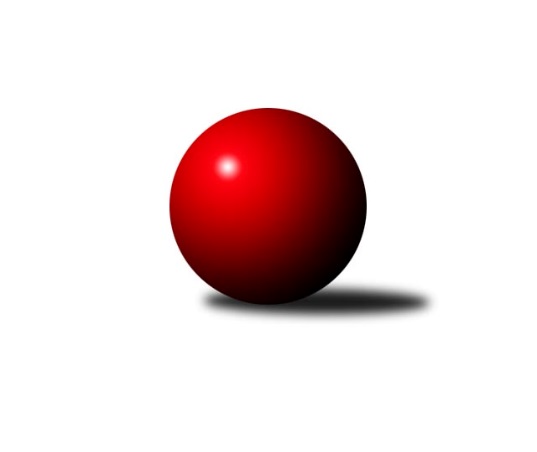 Č.5Ročník 2023/2024	21.10.2023Nejlepšího výkonu v tomto kole: 3429 dosáhlo družstvo: TJ Sokol Vracov3. KLM D 2023/2024Výsledky 5. kolaSouhrnný přehled výsledků:TJ Loko České Budějovice 	- Vltavan Loučovice	8:0	3272:3029	18.0:6.0	21.10.TJ Sokol Vracov	- KK Slavoj Žirovnice 	6:2	3429:3332	15.0:9.0	21.10.KK Orel Telnice	- TJ Sokol Husovice B	5:3	3286:3247	13.0:11.0	21.10.KK Jihlava B	- TJ Sokol Mistřín 	4:4	3319:3330	12.5:11.5	21.10.TJ Centropen Dačice B	- SK Baník Ratíškovice A	4:4	3320:3413	12.5:11.5	21.10.TJ Sokol Slavonice	- TJ Start Jihlava 	3:5	3260:3280	13.0:11.0	21.10.Tabulka družstev:	1.	KK Jihlava B	5	4	1	0	29.0 : 11.0 	70.5 : 49.5 	 3370	9	2.	TJ Sokol Slavonice	5	4	0	1	26.0 : 14.0 	69.0 : 51.0 	 3319	8	3.	TJ Centropen Dačice B	5	2	2	1	26.0 : 14.0 	69.5 : 50.5 	 3330	6	4.	TJ Start Jihlava	5	3	0	2	22.0 : 18.0 	67.5 : 52.5 	 3268	6	5.	TJ Loko České Budějovice	5	3	0	2	19.0 : 21.0 	58.5 : 61.5 	 3164	6	6.	SK Baník Ratíškovice A	5	2	1	2	20.0 : 20.0 	61.0 : 59.0 	 3323	5	7.	TJ Sokol Mistřín	5	1	2	2	20.0 : 20.0 	55.5 : 64.5 	 3347	4	8.	KK Orel Telnice	5	2	0	3	18.0 : 22.0 	50.0 : 70.0 	 3150	4	9.	Vltavan Loučovice	5	2	0	3	14.0 : 26.0 	54.0 : 66.0 	 3215	4	10.	KK Slavoj Žirovnice	5	1	1	3	18.0 : 22.0 	55.5 : 64.5 	 3281	3	11.	TJ Sokol Vracov	5	1	1	3	17.0 : 23.0 	59.5 : 60.5 	 3287	3	12.	TJ Sokol Husovice B	5	1	0	4	11.0 : 29.0 	49.5 : 70.5 	 3140	2Podrobné výsledky kola:	 TJ Loko České Budějovice 	3272	8:0	3029	Vltavan Loučovice	Martin Voltr	153 	 143 	 119 	144	559 	 3:1 	 527 	 127	122 	 146	132	Jakub Matulík	Tomáš Reban	140 	 125 	 129 	136	530 	 4:0 	 452 	 118	108 	 106	120	Tomáš Suchánek *1	Tomáš Zetek	142 	 143 	 153 	162	600 	 3.5:0.5 	 533 	 130	143 	 129	131	Miroslav Šuba	Jan Sýkora	131 	 141 	 138 	120	530 	 2.5:1.5 	 501 	 133	133 	 115	120	Josef Gondek	Jiří Bláha	130 	 142 	 142 	129	543 	 3:1 	 512 	 149	126 	 122	115	Jaroslav Suchánek *2	Lukáš Klojda	133 	 132 	 141 	104	510 	 2:2 	 504 	 120	133 	 126	125	Libor Dušekrozhodčí: Václav Klojda st.střídání: *1 od 57. hodu Jan Smolena, *2 od 20. hodu Jaroslav ŠtichNejlepší výkon utkání: 600 - Tomáš Zetek	 TJ Sokol Vracov	3429	6:2	3332	KK Slavoj Žirovnice 	Pavel Polanský ml.	161 	 143 	 132 	157	593 	 3:1 	 563 	 137	121 	 164	141	Pavel Ryšavý	Petr Polanský	157 	 156 	 135 	129	577 	 2:2 	 563 	 141	149 	 136	137	Patrik Solař	Tomáš Gaspar	154 	 148 	 123 	134	559 	 1.5:2.5 	 584 	 134	148 	 141	161	Zdeněk Januška	Jaroslav Harca	149 	 127 	 151 	147	574 	 3:1 	 540 	 132	132 	 137	139	David Švéda	Martin Bílek	148 	 151 	 126 	136	561 	 3.5:0.5 	 516 	 123	134 	 126	133	Tomáš Váňa	Vítězslav Nejedlík	142 	 141 	 134 	148	565 	 2:2 	 566 	 162	143 	 120	141	Libor Kočovskýrozhodčí: Jan Tužil, Jiří DaněčekNejlepší výkon utkání: 593 - Pavel Polanský ml.	 KK Orel Telnice	3286	5:3	3247	TJ Sokol Husovice B	Zdenek Pokorný	137 	 136 	 156 	134	563 	 1:3 	 583 	 160	139 	 132	152	Jakub Hnát	Josef Král	140 	 145 	 137 	156	578 	 3:1 	 511 	 141	115 	 125	130	Vojtěch Stárek	František Hrazdíra	150 	 131 	 149 	129	559 	 3:1 	 544 	 139	141 	 136	128	Radim Kozumplík	Jiří Dvořák	146 	 128 	 132 	110	516 	 1:3 	 540 	 142	129 	 147	122	Radim Meluzín	Milan Mikáč	126 	 135 	 133 	150	544 	 3:1 	 533 	 144	130 	 122	137	Tomáš Válka	Jiří Šimeček	137 	 136 	 113 	140	526 	 2:2 	 536 	 127	119 	 147	143	Svatopluk Kocourekrozhodčí: Jan BernatíkNejlepší výkon utkání: 583 - Jakub Hnát	 KK Jihlava B	3319	4:4	3330	TJ Sokol Mistřín 	Jaroslav Matějka	141 	 158 	 137 	137	573 	 2:2 	 567 	 139	127 	 157	144	Martin Fiala	Martin Čopák	137 	 130 	 133 	102	502 	 1.5:2.5 	 549 	 136	130 	 138	145	Radek Blaha	Jakub Čopák	153 	 146 	 145 	166	610 	 3:1 	 583 	 151	147 	 143	142	Zbyněk Bábíček	Petr Benedikt *1	118 	 125 	 148 	129	520 	 2.5:1.5 	 534 	 141	120 	 148	125	Petr Valášek	Matyáš Stránský	136 	 133 	 127 	141	537 	 1.5:2.5 	 541 	 150	121 	 127	143	Marek Ingr	Daniel Braun	132 	 141 	 152 	152	577 	 2:2 	 556 	 136	147 	 149	124	Radim Pešlrozhodčí: Šárka Vackovástřídání: *1 od 41. hodu Lukáš NovákNejlepší výkon utkání: 610 - Jakub Čopák	 TJ Centropen Dačice B	3320	4:4	3413	SK Baník Ratíškovice A	Petr Janák	155 	 135 	 143 	136	569 	 2:2 	 551 	 148	141 	 146	116	Dennis Urc	Pavel Kabelka	159 	 152 	 157 	120	588 	 2.5:1.5 	 625 	 157	149 	 157	162	Tomáš Koplík ml.	Jan Neuvirt	151 	 141 	 132 	134	558 	 3:1 	 547 	 144	155 	 124	124	Vojtěch Toman	Milan Kabelka	161 	 135 	 133 	134	563 	 3:1 	 549 	 147	140 	 130	132	Jan Minaříček	Lukáš Prkna	132 	 119 	 133 	112	496 	 0:4 	 573 	 146	134 	 159	134	Viktor Výleta	Tomáš Bártů	139 	 139 	 128 	140	546 	 2:2 	 568 	 154	158 	 122	134	Dominik Schüllerrozhodčí: Stanislav DvořákNejlepší výkon utkání: 625 - Tomáš Koplík ml.	 TJ Sokol Slavonice	3260	3:5	3280	TJ Start Jihlava 	David Drobilič	151 	 128 	 162 	116	557 	 2:2 	 522 	 126	149 	 125	122	Sebastián Zavřel	Jiří Matoušek	126 	 142 	 142 	130	540 	 2:2 	 563 	 152	139 	 129	143	Roman Doležal	Jiří Ondrák ml.	126 	 131 	 137 	116	510 	 4:0 	 496 	 121	129 	 136	110	Jiří Vlach	Pavel Blažek	143 	 148 	 115 	124	530 	 1:3 	 585 	 135	153 	 145	152	Martin Votava	Josef Petrik	142 	 128 	 142 	128	540 	 0:4 	 576 	 151	140 	 144	141	Petr Hlaváček	Ladislav Chalupa	147 	 147 	 145 	144	583 	 4:0 	 538 	 135	132 	 141	130	Petr Votavarozhodčí: Josef SmažilNejlepší výkon utkání: 585 - Martin VotavaPořadí jednotlivců:	jméno hráče	družstvo	celkem	plné	dorážka	chyby	poměr kuž.	Maximum	1.	Pavel Kabelka 	TJ Centropen Dačice B	598.00	373.4	224.6	2.6	3/3	(624)	2.	Daniel Braun 	KK Jihlava B	595.00	389.9	205.1	2.9	3/3	(635)	3.	Petr Votava 	TJ Start Jihlava 	579.88	373.9	206.0	2.3	4/4	(631)	4.	Petr Janák 	TJ Centropen Dačice B	578.78	388.3	190.4	2.4	3/3	(589)	5.	Tomáš Gaspar 	TJ Sokol Vracov	577.83	388.5	189.3	5.8	2/3	(608)	6.	Jaroslav Matějka 	KK Jihlava B	572.00	384.4	187.6	4.8	3/3	(597)	7.	Petr Valášek 	TJ Sokol Mistřín 	571.75	377.4	194.4	3.1	4/4	(639)	8.	Tomáš Koplík  ml.	SK Baník Ratíškovice A	571.25	383.8	187.5	5.5	4/4	(625)	9.	Jakub Čopák 	KK Jihlava B	569.00	376.4	192.6	2.6	3/3	(610)	10.	Radim Pešl 	TJ Sokol Mistřín 	568.75	379.5	189.3	5.3	4/4	(589)	11.	Josef Král 	KK Orel Telnice	563.44	367.8	195.7	2.2	3/3	(581)	12.	Tomáš Kordula 	TJ Sokol Vracov	563.00	368.0	195.0	3.0	2/3	(565)	13.	Libor Kočovský 	KK Slavoj Žirovnice 	562.75	379.1	183.6	5.0	4/4	(604)	14.	Michal Dostál 	TJ Sokol Slavonice	562.50	375.0	187.5	5.3	3/3	(592)	15.	Jiří Matoušek 	TJ Sokol Slavonice	562.00	378.3	183.8	2.3	2/3	(582)	16.	Viktor Výleta 	SK Baník Ratíškovice A	561.50	370.4	191.1	4.3	4/4	(611)	17.	Marek Ingr 	TJ Sokol Mistřín 	560.33	371.7	188.7	3.7	3/4	(587)	18.	Patrik Solař 	KK Slavoj Žirovnice 	559.00	367.6	191.4	5.3	4/4	(572)	19.	Vítězslav Nejedlík 	TJ Sokol Vracov	558.78	365.0	193.8	4.3	3/3	(585)	20.	Pavel Polanský  ml.	TJ Sokol Vracov	558.56	371.4	187.1	3.6	3/3	(593)	21.	Zbyněk Bábíček 	TJ Sokol Mistřín 	558.25	372.5	185.8	5.8	4/4	(583)	22.	Dominik Schüller 	SK Baník Ratíškovice A	558.13	367.5	190.6	4.6	4/4	(585)	23.	Jaroslav Šerák 	SK Baník Ratíškovice A	558.00	374.0	184.0	4.8	3/4	(614)	24.	Miroslav Kadrnoška 	TJ Sokol Slavonice	558.00	376.5	181.5	5.0	2/3	(596)	25.	Dušan Rodek 	TJ Centropen Dačice B	556.50	366.7	189.8	3.8	3/3	(583)	26.	Pavel Blažek 	TJ Sokol Slavonice	556.22	373.6	182.7	4.7	3/3	(597)	27.	Martin Votava 	TJ Start Jihlava 	555.50	368.8	186.8	2.4	4/4	(585)	28.	Lukáš Novák 	KK Jihlava B	555.25	357.0	198.3	2.3	2/3	(593)	29.	Tomáš Bártů 	TJ Centropen Dačice B	554.50	370.7	183.8	4.0	2/3	(575)	30.	Ladislav Chalupa 	TJ Sokol Slavonice	554.33	370.7	183.7	5.0	2/3	(583)	31.	Jakub Hnát 	TJ Sokol Husovice B	552.38	370.8	181.6	5.6	4/4	(583)	32.	Petr Hlaváček 	TJ Start Jihlava 	552.13	368.3	183.9	5.1	4/4	(576)	33.	Roman Doležal 	TJ Start Jihlava 	551.38	371.4	180.0	5.0	4/4	(564)	34.	David Drobilič 	TJ Sokol Slavonice	551.33	372.8	178.6	5.3	3/3	(562)	35.	Miroslav Šuba 	Vltavan Loučovice	550.50	378.6	171.9	5.1	4/4	(581)	36.	Martin Bílek 	TJ Sokol Vracov	550.25	376.8	173.5	4.8	2/3	(561)	37.	Radek Blaha 	TJ Sokol Mistřín 	549.33	370.0	179.3	5.0	3/4	(550)	38.	Tomáš Suchánek 	Vltavan Loučovice	548.17	368.8	179.3	4.8	3/4	(581)	39.	Petr Benedikt 	KK Jihlava B	548.00	370.5	177.5	4.5	2/3	(562)	40.	Libor Dušek 	Vltavan Loučovice	546.00	381.7	164.3	9.0	3/4	(573)	41.	Martin Čopák 	KK Jihlava B	545.67	376.1	169.6	4.1	3/3	(571)	42.	Tomáš Váňa 	KK Slavoj Žirovnice 	545.00	371.8	173.3	7.0	4/4	(583)	43.	Dennis Urc 	SK Baník Ratíškovice A	544.00	364.7	179.3	8.7	3/4	(551)	44.	Lukáš Prkna 	TJ Centropen Dačice B	543.78	378.7	165.1	8.0	3/3	(575)	45.	Jiří Šimeček 	KK Orel Telnice	542.89	362.3	180.6	5.6	3/3	(574)	46.	Aleš Gaspar 	TJ Sokol Vracov	542.00	361.5	180.5	4.5	2/3	(545)	47.	Lukáš Klojda 	TJ Loko České Budějovice 	541.33	374.8	166.5	5.7	2/3	(560)	48.	František Hrazdíra 	KK Orel Telnice	538.50	361.8	176.7	3.2	2/3	(571)	49.	Vojtěch Toman 	SK Baník Ratíškovice A	537.17	363.7	173.5	7.5	3/4	(571)	50.	Kamil Ševela 	SK Baník Ratíškovice A	537.00	367.7	169.3	6.7	3/4	(561)	51.	Josef Gondek 	Vltavan Loučovice	536.38	359.3	177.1	6.6	4/4	(593)	52.	David Švéda 	KK Slavoj Žirovnice 	535.75	365.6	170.1	5.1	4/4	(548)	53.	Petr Polanský 	TJ Sokol Vracov	535.67	359.0	176.7	3.5	2/3	(577)	54.	Jaroslav Harca 	TJ Sokol Vracov	535.50	368.0	167.5	7.0	2/3	(574)	55.	Matyáš Stránský 	KK Jihlava B	534.75	375.8	159.0	5.8	2/3	(548)	56.	Jan Sýkora 	TJ Loko České Budějovice 	533.00	358.8	174.2	3.0	2/3	(552)	57.	Jan Smolena 	Vltavan Loučovice	532.50	360.8	171.7	8.2	3/4	(588)	58.	Martin Voltr 	TJ Loko České Budějovice 	531.11	363.4	167.7	7.1	3/3	(584)	59.	Jan Neuvirt 	TJ Centropen Dačice B	529.67	364.7	165.0	7.0	3/3	(558)	60.	Pavel Ryšavý 	KK Slavoj Žirovnice 	529.50	367.4	162.1	8.0	4/4	(563)	61.	Tomáš Reban 	TJ Loko České Budějovice 	527.17	355.5	171.7	5.8	3/3	(539)	62.	Tomáš Polánský 	TJ Loko České Budějovice 	524.00	363.5	160.5	3.5	2/3	(530)	63.	Jiří Bláha 	TJ Loko České Budějovice 	520.56	371.2	149.3	7.3	3/3	(543)	64.	Tomáš Zetek 	TJ Loko České Budějovice 	516.33	365.8	150.5	10.8	3/3	(600)	65.	Milan Mikáč 	KK Orel Telnice	515.89	354.0	161.9	7.2	3/3	(544)	66.	Jiří Ondrák  ml.	TJ Sokol Slavonice	513.00	343.5	169.5	10.3	2/3	(516)	67.	Sebastián Zavřel 	TJ Start Jihlava 	511.75	358.8	153.0	9.5	4/4	(522)	68.	Zdenek Pokorný 	KK Orel Telnice	507.67	353.5	154.2	7.2	3/3	(563)	69.	Vojtěch Stárek 	TJ Sokol Husovice B	506.38	360.6	145.8	10.3	4/4	(540)	70.	Jiří Dvořák 	KK Orel Telnice	505.50	346.5	159.0	7.3	2/3	(522)		Jaroslav Suchánek 	Vltavan Loučovice	577.00	392.0	185.0	8.0	1/4	(577)		Zdeněk Januška 	KK Slavoj Žirovnice 	571.50	391.5	180.0	5.0	2/4	(584)		Petr Bína 	TJ Centropen Dačice B	571.00	372.0	199.0	9.0	1/3	(571)		Stanislav Partl 	KK Jihlava B	568.00	391.0	177.0	2.0	1/3	(568)		Milan Kabelka 	TJ Centropen Dačice B	563.00	377.0	186.0	2.0	1/3	(563)		Jiří Rauschgold 	TJ Sokol Husovice B	561.00	402.0	159.0	13.0	1/4	(561)		Martin Fiala 	TJ Sokol Mistřín 	558.00	363.5	194.5	1.5	2/4	(567)		Václav Klojda  ml.	TJ Loko České Budějovice 	554.00	362.0	192.0	9.0	1/3	(554)		Tomáš Válka 	TJ Sokol Husovice B	550.50	367.0	183.5	2.8	2/4	(578)		Roman Macek 	TJ Sokol Mistřín 	550.50	374.0	176.5	4.0	2/4	(552)		Josef Blaha 	TJ Sokol Mistřín 	549.00	367.5	181.5	3.0	2/4	(561)		Jan Minaříček 	SK Baník Ratíškovice A	549.00	383.0	166.0	7.0	1/4	(549)		Miroslav Pešadík 	Vltavan Loučovice	547.00	362.8	184.3	3.8	2/4	(550)		Zdeněk Holub 	TJ Sokol Slavonice	546.00	369.0	177.0	9.0	1/3	(546)		Radim Meluzín 	TJ Sokol Husovice B	542.50	370.8	171.8	4.3	2/4	(553)		Jiří Poláček 	TJ Start Jihlava 	540.00	362.0	178.0	10.0	1/4	(540)		Josef Petrik 	TJ Sokol Slavonice	540.00	364.0	176.0	8.0	1/3	(540)		Svatopluk Kocourek 	TJ Sokol Husovice B	538.00	369.0	169.0	5.5	2/4	(540)		Miroslav Čekal 	KK Slavoj Žirovnice 	537.00	367.5	169.5	8.5	2/4	(542)		Václav Luža 	TJ Sokol Mistřín 	536.00	381.0	155.0	8.0	1/4	(536)		Jan Bureš 	KK Slavoj Žirovnice 	531.00	369.0	162.0	10.0	1/4	(531)		Jiří Vlach 	TJ Start Jihlava 	530.75	358.5	172.3	6.5	2/4	(576)		Jakub Matulík 	Vltavan Loučovice	527.00	350.0	177.0	6.0	1/4	(527)		Radim Kozumplík 	TJ Sokol Husovice B	525.50	352.0	173.5	6.0	2/4	(544)		Jiří Radil 	TJ Sokol Husovice B	521.00	351.0	170.0	4.0	2/4	(544)		Tomáš Peřina 	TJ Sokol Husovice B	519.00	343.5	175.5	4.5	2/4	(542)		Tomáš Vestfál 	TJ Start Jihlava 	519.00	351.0	168.0	15.0	1/4	(519)		Lukáš Lehocký 	TJ Sokol Husovice B	501.00	356.0	145.0	8.0	2/4	(508)		Pavel Dvořák 	KK Orel Telnice	478.00	339.0	139.0	9.0	1/3	(478)		Miroslav Jedlička 	TJ Centropen Dačice B	472.00	358.0	114.0	14.0	1/3	(472)		Zdeněk Švehlík 	TJ Start Jihlava 	469.00	338.0	131.0	12.0	1/4	(469)		Jan Haresta 	TJ Sokol Husovice B	458.50	343.5	115.0	15.5	2/4	(461)Sportovně technické informace:Starty náhradníků:registrační číslo	jméno a příjmení 	datum startu 	družstvo	číslo startu26648	Jakub Matulík	21.10.2023	Vltavan Loučovice	3x26304	Jaroslav Štich	21.10.2023	Vltavan Loučovice	1x20747	Josef Petrik	21.10.2023	TJ Sokol Slavonice	1x21388	Jan Minaříček	21.10.2023	SK Baník Ratíškovice A	1x24790	Zdeněk Januška	21.10.2023	KK Slavoj Žirovnice 	2x26101	Radim Kozumplík	21.10.2023	TJ Sokol Husovice B	2x
Hráči dopsaní na soupisku:registrační číslo	jméno a příjmení 	datum startu 	družstvo	Program dalšího kola:6. kolo28.10.2023	so	10:00	TJ Sokol Vracov - KK Orel Telnice	28.10.2023	so	10:00	TJ Loko České Budějovice  - TJ Sokol Slavonice	28.10.2023	so	13:00	KK Jihlava B - TJ Centropen Dačice B	28.10.2023	so	14:00	Vltavan Loučovice - TJ Sokol Husovice B	28.10.2023	so	14:30	TJ Sokol Mistřín  - TJ Start Jihlava 	28.10.2023	so	16:00	KK Slavoj Žirovnice  - SK Baník Ratíškovice A	Nejlepší šestka kola - absolutněNejlepší šestka kola - absolutněNejlepší šestka kola - absolutněNejlepší šestka kola - absolutněNejlepší šestka kola - dle průměru kuželenNejlepší šestka kola - dle průměru kuželenNejlepší šestka kola - dle průměru kuželenNejlepší šestka kola - dle průměru kuželenNejlepší šestka kola - dle průměru kuželenPočetJménoNázev týmuVýkonPočetJménoNázev týmuPrůměr (%)Výkon1xTomáš Koplík ml.Ratíškovice A6251xTomáš ZetekČ. Buděj.114.916002xJakub ČopákJihlava6102xJakub ČopákJihlava112.396101xTomáš ZetekČ. Buděj.6001xTomáš Koplík ml.Ratíškovice A110.176252xPavel Polanský ml.Vracov5931xMartin VotavaStart Jihlava107.995854xPavel KabelkaDačice5882xLadislav ChalupaSlavonice107.625831xMartin VotavaStart Jihlava5851xZbyněk BábíčekMistřín107.42583